Приложение 2к Порядку выдачи удостоверения о повышении квалификации оценщика (пункт 2.3)(в ред. приказа Министерства юстиции ДНР от 12.12.2022 № 151- ОД)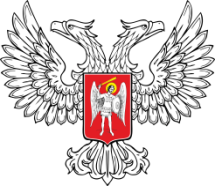 УДОСТОВЕРЕНИЕ О ПОВЫШЕНИИ КВАЛИФИКАЦИИ ОЦЕНЩИКАМФ/ЦИК                № _________- ПК                                                                                                        «___»_________20__г.(указывается необходимое)Выдано________________________________________________________________________________________________           (фамилия, имя, отчество)о том, что им / ею повышена квалификация оценщика по направлению:2Продолжение приложения 2«Оценка объектов в материальной форме»/ «Оценка целостных имущественных комплексов, паев, ценных бумаг, имущественных прав и нематериальных активов, в том числе прав на объекты интеллектуальной cобственности»(указывается необходимое)и специализации/ям в рамках направления:«Оценка недвижимых вещей (недвижимого имущества, недвижимости), в том числе земельных участков, и имущественных прав на них»; «Оценка машин и оборудования»; «Оценка колесных транспортных средств»; «Оценка летательных аппаратов»; «Оценка судоходных средств»; «Оценка движимых вещей, представляющих культурную ценность»; «Оценка движимых вещей, кроме отнесенных к машинам, оборудованию, колесным транспортным средствам, летательным аппаратам, судоходным средствам, и представляющих культурную ценность» / «Оценка целостных имущественных комплексов, паев, ценных бумаг, имущественных прав и нематериальных активов (кроме прав на объекты интеллектуальной собственности)»; «Оценка прав на объекты интеллектуальной собственности»                                                                                                                                   (указывается необходимое)Настоящее удостоверение является неотъемлемой частью квалификационного свидетельства (документа) оценщикаи действует в течение трех лет от даты его выдачи      МИНИСТЕРСТВО ЮСТИЦИИ                        
           ДОНЕЦКОЙ НАРОДНОЙ РЕСПУБЛИКИ____________________               (должность)                _________________                         (подпись)                                      М.П.         ____________________                        (инициалы, фамилия)